Консультация: «Роль матери и отца в воспитании ребёнка»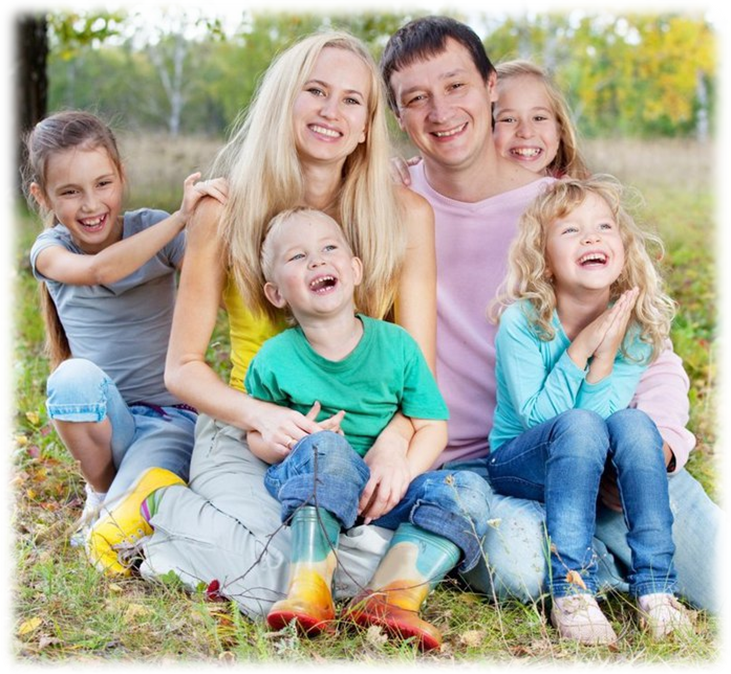 Роль матери и отца в воспитании ребёнка всегда была огромна. Модель отцовства в семейном воспитании чаще всего пример для подражания.  В обществе отцовская роль включает в себя ответственность за воспитание, прежде всего мальчиков. В традиционном обществе труд отца всегда был на виду, что являлось базой для повышения его авторитета. Отец – глава семьи, он принимает важные решения. Но в современном обществе возросла трудовая и профессиональная занятость женщин. Они всё больше времени проводят вне семьи, успешно конкурируют с мужчинами на производстве и в профессиональной карьере. В связи с этим модель отцовства уже подразумевает участие в уходе, проявлении заботы, умение вступать в эмоциональный контакт с ребёнком. Мать и отец стали равноправными партнёрами. В большинстве семей родители активны в воспитании детей, интересуются успехами ребёнка, стараются чаще общаться с ним. Такие отцы менее суровы, лучше понимают своих детей.С точки зрения Э.Фромма, отцовская любовь по сравнению с материнской - любовь «требовательная», условная, которую ребёнок должен заслужить. Отцовская любовь не является врождённой, а формируется на протяжении первых лет жизни ребёнка. Для того чтобы заслужить любовь отца  ребёнок должен соответствовать определённым социальным требованиям и отцовским ожиданиям в отношении способностей, достижений, успешности. Любовь отца служит как бы наградой за успехи и хорошее настроение. В соответствии с традициями  мужчина должен воспитать продолжателя рода, хранителя традиций и родовой памяти. Таким образом, отец выполняет функцию социального контроля и является носителем требований, дисциплины и санкций. Роль отца заключается в поощрении активности, направленной на развитие социальной компетентности. Если мать предоставляет ребёнку возможность ощутить интимность человеческой любви, то отец проторяет ему путь к человеческому обществу. Отец является для детей источником познаний о мире, труде, технике, способствует формированию социально полезных целей и идеалов, профессиональной ориентации.А.Греймс отмечает: «Материнская забота обеспечивает возможность принятия, отцовская же забота побуждает к отдаче. И то и другое необходимо для развития личности.Очень часто современные папы становятся для ребёнка чем-то мифическим, непонятным и недоступным. Они рано уходят утром, целый день где-то «на работе» занимаются чем-то важным, а вечером возвращаются усталыми. Их хватает только на газету, телевизор или компьютер. И вот уже отец не партнёр, не друг, а некая карающая инстанция. Он устраняется от воспитания и это становится источником непонимания, недоверия, конфликтов в последующие годы, вплоть до отрочества и юности. Но учёными доказано, что если отец мало общается с малышом, то упущенные прогулки, общение, игры проявятся впоследствии в трудностях взаимопонимания между отцами и детьми, отсутствии у ребёнка доверия и привязанности к отцу.У отцов, которых установились крепкие эмоциональные связи с детьми  в дальнейшем испытывают больше положительных эмоций в контакте. А дети показывают более высокий уровень умственного и физического развития, вырастают более эмоционально отзывчивы. Взрослые, заботящиеся о ребёнке, должны стараться удерживать его поведение в определённых рамках. Иногда родители думают, что любой контроль за действиями ребёнка помешает его творческой активности и самостоятельности, и потому лишь беспомощно взирают на то, как малыш делает всё, что ему заблагорассудится. Другие родители убеждены, что маленький ребёнок во всем должен вести себя сознательно, как взрослый. Они контролируют и ограничивают поведение ребёнка, практически не  представляют ему самостоятельности. Недостатки подобных крайностей очевидны. Любые указания родителей не должны выходить за рамки здравого смысла и обязаны учитывать потребности детей в безопасности, независимости и творческой активности.Установки родителей, благодаря которым ребёнок чувствует, что его любят, принимают в семье, относятся с уважением, порождают у него аналогичную самоустановку, приводящую к ощущению собственной ценности и успешности. Тепло, забота родителей и их требовательность, продиктованные любовью, должны способствовать развитию положительной самооценки, а холодные, враждебные отношения приводят к противоположному эффекту.Редко увидишь на прогулке папу и маму рядом с ребёнком, идущих за руки, разговаривающих, смеющихся. Чаще всего они просто сопровождают своего ребёнка.А ведь ребёнку так необходимо чтобы вы его обняли, посадили на колени, похвалили. Расспросите его, что он видел на прогулке, в детском саду, восхититесь сооружением из кубиков, рисунком, умением танцевать, рассказывать стихотворение. В наши дни любовь чаще всего выражается в покупке дорогой игрушки. Но гораздо более нужны ребёнку внимание, участие, понимание, дружба, общность интересов, дел, увлечений. Родители не просто кормильцы - они открывают ребёнку мир, помогают ему расти умелым, уверенным в себе.Трудовое воспитание неотъемлемая часть семейного воспитания. Труд воздействует на становление личности. В современном обществе период детства затягивается, а начало трудовой деятельности откладывается. Общество столкнулось с проблемой недостаточной самостоятельности подрастающего поколения, отсутствие готовности к длительному напряжённому труду, стремление к красивой «киношной» жизни, низкий уровень ответственности. Опрос родителей показал, что более половины считает желание ребёнка трудиться определяется наследственностью, а оставшиеся 39% считают, что воспитанием. В семьях,  где ребёнок имеет постоянные трудовые навыки, собственный пример родителей помогает усваивать умения. Но в большинстве современных семей не отводится ключевая роль трудовому воспитанию. Родители сконцентрированы на подготовке ребёнка к школе не осознавая тот факт, что трудовое воспитание эффективная часть готовности ребёнка к школе.Влияние семьи на трудовое воспитание заключается в выработке трудолюбия, доброго отношения к труду, постоянной демонстрации примеров достойного труда.Основные шаги трудового воспитания в семье:-приобщение к труду за счёт увеличения объёма самообслуживания;- постепенный переход от самообслуживания к труду для других членов семьи;- расширение круга обязанностей, их усложнения;- организация домашнего обучения выполнению трудовых операций;- формирование у ребёнка уверенности в важности выполнения порученной работы;- учёт индивидуальных особенностей ребёнка при распределении трудовых поручений;- регулярные поощрения прилежного выполнения поручений, проявления самостоятельности и инициативы;С помощью этих простых действий родители смогут сформировать у ребёнка устойчивое  желание трудиться и заложить основы глубоких нравственных качеств. Но необходимо помнить, что детям необходим пример родителей для подражания. И тогда результаты могут превзойти все ожидания.